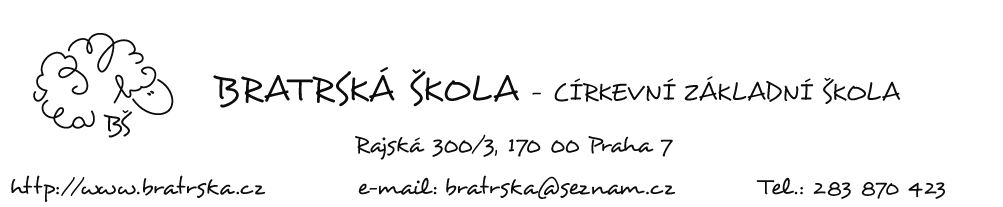 Ředitelce Bratrské školy – církevní základní školyŽádost o uvolnění žáka z předmětu tělesná výchova     Žádám o uvolnění syna / dcery ...............................................................................................třída .............. z výuky tělesné výchovy ze zdravotních důvodů.     Žádám / nežádám, aby můj syn / moje dcera nenavštěvoval(a) ty hodiny tělesné výchovy,které jsou v rozvrhu zařazeny jako poslední.V Praze dne ......................................                        ....................................................................                                                                                                         podpis rodičůPříloha: lékařské doporučení